　　　　　　　　　　　　　　２０１６年　ＰＬオンブズ会議報告会　PLオンブズ会議は毎年報告会を開催し、製品の安全をテーマに様々な問題提起をしております。今年度は食品廃棄物問題を取り上げることといたしました。今般の廃棄食品の不正流通問題は、食品安全、表示、食品ロス、廃棄物処理、リサイクルなどが複雑に絡みあう問題ですが、廃棄となるべき食品が私達消費者の食卓に上り、消費されてしまいました。なぜこのような事態に至ったのでしょうか。廃棄物処理業者など事業者の対応が一義的には問われますが、国や自治体といった行政、特に消費者の安全を最優先すべき消費者庁は今回果たして司令塔の役割を果たせたのでしょうか。そして、再発防止のために事業者・業界団体・行政に望みたいこと、また消費者・消費者団体にできることは何があるでしょうか。食品廃棄物問題から消費者安全行政を問い直します。是非皆様ご参加ください。❀❀　　記　　❀❀◆　日　時　　2016年７月１日（金）　受付開始13:00　　開始13:30～16:30◆　会　場　　主婦会館プラザエフ5階会議室　　　　（〒102-0085東京都千代田区六番町15　　JR四ツ谷駅　麹町口徒歩2分）◆　定　員　　60名（満席になり次第、締め切らせていただきます。）　◆　参加費　　一般消費者500円　企業の方1,000円　（会場受付で申し受けます）　　◆　申込先　　（一社）全国消費者団体連絡会　　FAX　03-5216-6036　　　　 ＊裏面に、お名前、所属、連絡先を記入の上、ＦＡＸまたはe-mailにてお申し込み　　　ください（お問い合わせは　℡　03-5216-6024　担当：小林、滝）✿✿✿　プログラム（予定）　✿✿✿報告１「食品事業者の廃棄ロス低減の取り組み」（一財）食品産業センター２．報告２「廃棄食品不正流通問題に対する環境省の対応」環境省　大臣官房廃棄物・リサイクル対策部産業廃棄物課３．パネルディスカッション≪廃棄食品の不正流通問題から消費者安全行政のあり方を考える≫　パネリスト(予定)：中山弘子氏（元新宿区長、元東京都生活文化局消費生活部長）、　　小山裕士氏（千葉県健康福祉部衛生指導課副課長）、宗林さおり氏（国民生活センター理事）、長田三紀氏（全国地域婦人団体連絡協議会事務局長、ＰＬオンブズ会議）コーディネーター：中村雅人氏（弁護士、ＰＬオンブズ会議）※会場との意見交換　　　　　　４．PLオンブズ会議からの提言主催：ＰＬオンブズ会議　　共催：（一社）全国消費者団体連絡会＊裏面に、お名前、所属、連絡先を記入の上、ＦＡＸまたはe-mailにてお申し込みください。全国消団連行き（FAX：03－5216－6036）（ E-mail：madoka.taki@shodanren.gr.jp ）2016年PLオンブズ会議報告会『これでいいのか！　廃棄食品不正流通』（7月1日（金）13：30～16：30）参加申込み用紙いただいた情報は学習会参加集約の目的以外には使用いたしません。所属お名前連絡先TELFAXTELFAXTELFAXTELFAXTELFAXTELFAX◆主婦会館プラザエフ〒102-0085
東京都千代田区六番町15番地◆JR四ッ谷駅　麹町口前　徒歩２分◆東京メトロ南北線／丸の内線　四ッ谷駅　徒歩３分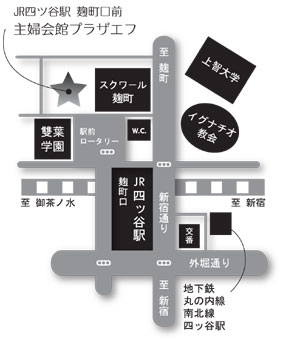 